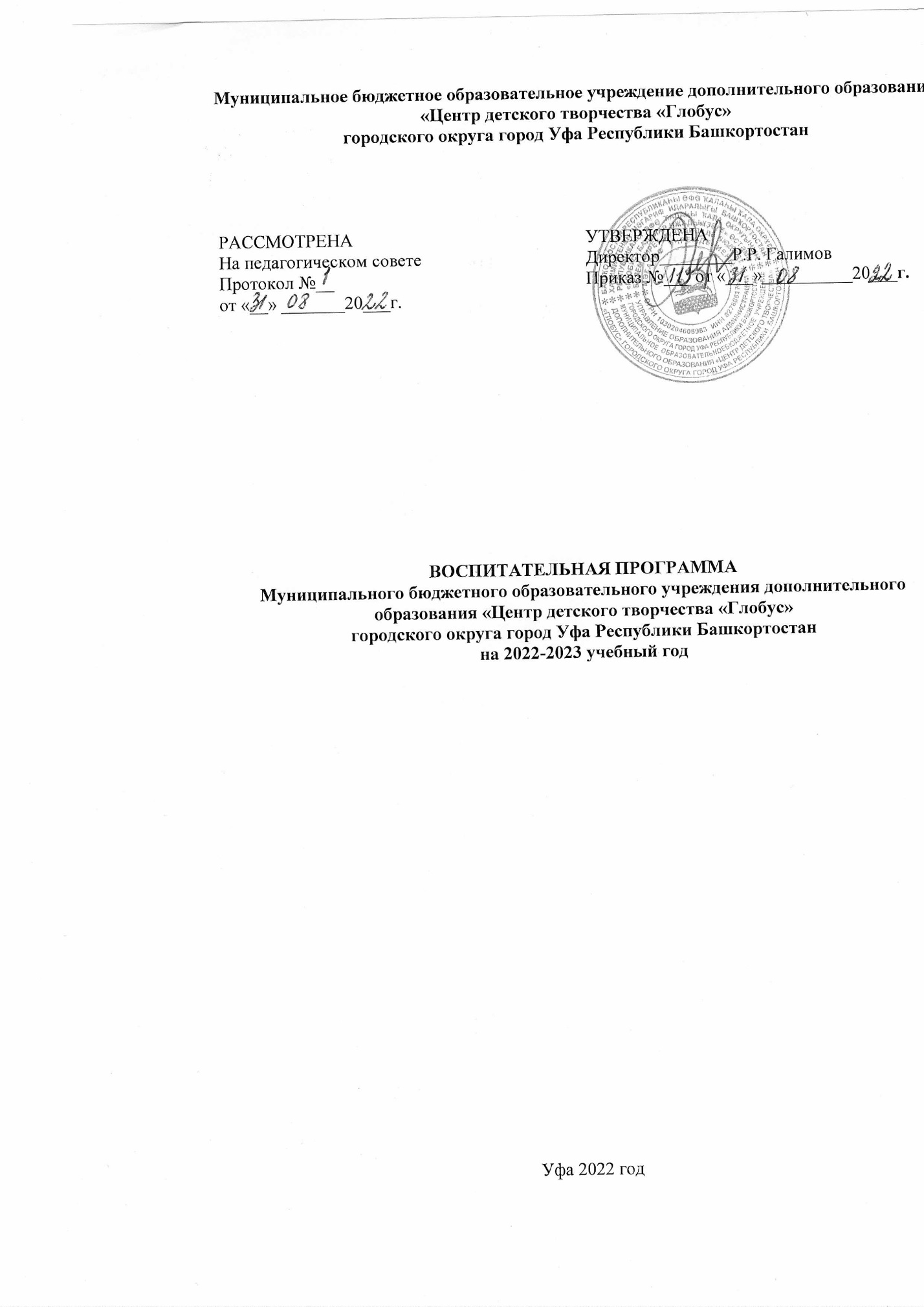 I. Пояснительная записка	С 1 сентября 2020 года вступил в силу Федеральный закон от 31 июля «О внесении изменений в Федеральный закон образовании в Российской Федерации» по вопросам воспитания «Воспитание - деятельность, направленная на развитие личности, создание условий для самоопределения и социализации обучающихся на основе социокультурных, духовно-нравственных ценностей и принятых в российском обществе правил и норм поведения в интересах человека, семьи, общества и государства, формирование у обучающихся чувства патриотизма, гражданственности, уважения к памяти защитников Отечества и подвигам Героев Отечества, закону и правопорядку, человеку труда и старшему поколению, взаимного уважения, бережного отношения к культурному наследию и традициям многонационального народа Российской Федерации, природе и окружающей среде». (Статья 2, пункт 2) 	«Образовательная программа - комплекс основных характеристик (объем, содержание, организационно-педагогических условий, который представлен в виде календарного учебного учебных предметов, курсов, дисциплин (модулей), иных компонентов, оценочных и методических материалов, а также в предусмотренных настоящим Федеральным законом случаях в виде рабочей программы воспитания, календарного плана воспитательной работы, форм аттестации». В соответствии с Федеральным законом № 304-ФЗ предложено ввести механизм организации воспитательной работы, который входит в состав образовательных/общеобразовательных программ (рабочая программа воспитания и календарный план).	Основания для разработки воспитательной программы и плана1. Федеральный закон Российской Федерации от 29.12.2012г. № 273-ФЗ «Об образовании в Российской Федерации».2. Федеральный закон от 31 июля 2020 г. № 304-ФЗ «О внесении Федеральный Закон «Об Федерации» по вопросам воспитания обучающихся».3. Концепция развития дополнительного образования детей, утвержденная распоряжением Правительства Российской Федерации от 04.09.2014г. № 1726-р.4. Указ Президента Российской Федерации «О национальных целях развития Российской Федерации на период до 2030 года», определяющего одной из национальных целей развития Российской Федерации предоставление возможности для самореализации и развития талантов;5. Распоряжение Правительства Российской Федерации от 29 мая 2015 г. № 996-р «Стратегия развития воспитания в Российской Федерации на период до 2025 года».6. Приказ Министерства образования и науки РФ от 09.11.2018 г. №196 «Об утверждении Порядка организации и осуществления образовательной деятельности по дополнительным общеобразовательным программам».	В соответствии с реализацией предлагаемого комплекса мероприятий по развитию дополнительного образования детей в рамках приоритетного проекта «Доступное дополнительное образование для детей», федерального проекта «Успех каждого ребенка» национального проекта «Образование».Актуальность программы.	Воспитание представляет многофакторный процесс, т. к. формирование личности происходит под влиянием семьи, образовательных учреждений, среды, общественныхорганизаций, средств массовой информации, искусства, социально- экономических условий жизни и др. Дополнительное образование детей не система психолого-педагогической отклоняющегося поведения детей и подростков. Роль дополнительного образования в укреплении воспитательной составляющей, это особая образовательная сфера, которая имеет собственные приоритетные направления и содержание воспитательной работы с обучающимися.	Педагогическая целесообразность. 	Разработка и реализация плана мероприятий воспитательной программы решает основную идею комплексного подхода в образовательно-воспитательном процессе обучения, предполагая применение нестандартных форм и методов работы с детьми, т.к. воспитывающая деятельность детского объединения дополнительного образования имеет две важные составляющие – индивидуальную работу с каждым обучающимся и формирование детского коллектива.	Организуя индивидуальный процесс, педагог дополнительного образования решает целый ряд педагогических задач:-помогает ребенку адаптироваться в новом детском коллективе, занять в нем достойное место;-выявляет и развивает потенциальные общие и специальные возможности и способности обучающегося;-формирует в ребенке уверенность в своих силах, стремление к постоянному саморазвитию;-способствует удовлетворению его потребности в самоутверждении и признании, создает каждому «ситуацию успеха»;-развивает в ребенке психологическую уверенность перед публичными показами (выставками, выступлениями, презентациями и др.);-формирует у учащегося адекватность в оценках и самооценке, стремление к получению профессионального анализа результатов своей работы; -создает условия для развития творческих способностей учащегося.	Основные критерии формирования и развития детского коллектива:а)создание доброжелательной и комфортной атмосферы, в которой каждый ребенок мог бы ощутить себя необходимым и значимым;б) создание «ситуации успеха» для каждого обучающегося, чтобы научить самоутверждаться в среде сверстников социально адекватным способом;в)использование различных форм массовой работы, в которых каждый обучающийся мог бы приобрести социальный опыт, пробуя себя в разных социальных ролях;г)активная поддержка и развитие в творческом объединении наставничества.	Создание воспитательной системы в образовательном учреждении способствует гуманизации отношений в коллективе, формирует условия, позволяющие объединить детей и взрослых.	Основные задачи воспитательной работы:-формирование мировоззрения и системы базовых ценностей личности;-организация инновационной работы в области дополнительного образования;-организационно-правовые меры по развитию дополнительного образования обучающихся;-приобщение обучающихся к общечеловеческим нормам морали, национальным устоям и традициям;-обеспечение развития личности и её социально-психологической поддержки, формирование личностных качеств, необходимых для жизни;-воспитание внутренней потребности личности в здоровом образе жизни, ответственного отношения к природной и социокультурной среде-развитие воспитательного потенциала семьи;-поддержка социальных инициатив и достижений обучающихся.	В учреждении дополнительного образования (через его содержание, формы и методы работы, принципы и функции деятельности) воспитательный процесс осуществляется в двух направлениях:1 основы профессионального воспитания;2 основы социального воспитания.Профессиональное воспитание обучающихся формирование следующих составляющих поведения ребенка:-Этика и эстетика выполнения работы и представления ее результатов;-Культура организации своей деятельности;-Уважительное отношение к профессиональной деятельности других;-Адекватность восприятия профессиональной деятельности и ее результатов;-Знание и выполнение профессионально-этических норм;-Понимание значимости своей деятельности как части процесса развития культуры (корпоративная ответственность).	Социальное воспитание включает в себя формирование следующих составляющих поведения ребенка:-Коллективная ответственность;-Умение взаимодействовать с другими членами коллектива;-Толерантность;-Активность и желание участвовать в делах детского коллектива;-Стремление к самореализации социально адекватными способами;-Соблюдение нравственно-этических норм общей культуры речи, культуры внешнего вида).Цель:создание условий для формирования социально-активной, творческой, нравственно и физически здоровой личности, способной на сознательный выбор жизненной позиции, а также к духовному и физическому самосовершенствованию, саморазвитию в социуме.Задачи воспитательной программы.Предметные:содействие в организации единого образовательного пространства, разумно сочетающего внешние и внутренние условия воспитания учащегося; предоставление возможности каждому ребенку участия в деятельности творческих и спортивных объединений различной направленности;развитие системы отношений в коллективе через разнообразные формы активной социальной деятельности;способствование развитию личности обучающегося, с позитивным отношением к себе, способного вырабатывать и реализовывать собственный взгляд на мир, развитие его субъективной позиции.Личностные:способствование умению самостоятельно оценивать происходящее и использовать накапливаемый опыт в целях самосовершенствования и самореализации в процессе жизнедеятельности; формированиеформирование социально значимых ценностей и социально адекватных приемов поведения;содействие в формировании сознательного отношения обучающихся к своей жизни, здоровью, а также к жизни и здоровью окружающих людей;развитие компетенций, включающих знания, умения, навыки, деятельности, развитие универсальных способностей и форм мышления, необходимых для успешного осуществления не только учебной, но и предпрофессиональной и в дальнейшем профессиональной деятельности.Метапредметные:развитие воспитательного потенциала, поддержка социальных  инициатив и достижений обучающихся через традиционные мероприятия, выявление и работа с одаренными детьми;содействие в активном и полезном взаимодействии учреждения и семьи по вопросам воспитания учащихся.совершенствование системы воспитательной работы, используя современные инновационные технологии в дополнительном образовании.	Результат воспитания – это достигнутая цель, те изменения в личностном развитии обучающихся, которые они приобрели в процессе воспитания.Формы работы направлены на:1 работа с коллективом учащихся:-формирование навыков по этике и психологии общения, технологии социального и творческого проектирования (коммуникация и кооперация);-обучение практических умениям и навыкам организаторской деятельности, самоорганизации, формированию ответственности за себя и-развитие творческого культурного, коммуникативного потенциала обучающихся в процессе участия в совместной общественно – полезной деятельности;- содействие формированию активной гражданской позиции;- воспитание сознательного отношения к труду, к природе, к своему работа с родителями:- организация системы индивидуальной и коллективной работы с родителями (тематические беседы, собрания, индивидуальные консультации);- содействие сплочению родительского коллектива и вовлечение в жизнедеятельность объединения, занятий для родителей, тематических и концертных мероприятий, походов втечение года);- оформление информационных уголков для родителей по вопросам воспитания детей.	Приоритетные направления в организации воспитательной работыГражданско-патриотическое направленно на формирование патриотических, ценностных представлений о любви к Отчизне, народам Российской Федерации, к своей малой родине, формирование представлений о ценностях культурно-исторического наследия России, уважительного отношения к национальным героям и культурным представлениям российского народа.Духовно-нравственное формирует ценностные представления о морали, об основных понятиях этики (добро и зло, истина и ложь, смысл жизни, справедливость, милосердие, проблеме нравственного выбора, достоинство, любовь и др.), о духовных ценностях народов России, об уважительном отношении к традициям, культуре и языку своего народа и народов России.Художественно-эстетическое воспитание играет важную роль в формировании характера и нравственных качеств, а также в развитии хорошего вкуса и в поведении.Спортивно-оздоровительное содействует здоровому образу жизни; ориентация на целенаправленное укрепление здоровья обучающихся, углубленное развитие физических качеств и способностей, оптимизация работоспособности и предупреждение заболеваемости.Здоровьесберегающее формирует и развивает знания, даёт установку и личностные ориентиры на соблюдение норм здорового и безопасного образа жизни с целью сохранения, и укрепления физического, психологического и социального здоровья (сознательное и ответственное отношение к личной безопасности и безопасности окружающих.Трудовое и профориентационное формирует знания, представления о трудовой деятельности, выявляет творческие способности и профессиональные направления обучающихся.Интеллектуальное воспитание направлено на развитие кругозора и любознательности;воспитание познавательных интересов формирует потребность в приобретении новых знаний, интерес к творческой деятельности.Социокультурное и медиакультурное воспитание формирует обучающихся представления о таких понятиях как: «толерантность», «миролюбие», «гражданское  согласие», «социальное партнерство», даёт понимание таким явлениям как «социальная агрессия», «межнациональная рознь», «экстремизм», «терроризм», «фанатизм».Экологическое воспитание направленно на формирование экологической культуры личности и общества, которая проявляется в сознательном, бережном и внимательном отношении людей к здоровью окружающей среды и человека.Правовое воспитание формирует у обучающихся правую культуру, даёт представления об основных правах и обязанностях, о принципах демократии, об уважении к правам человека и свободе личности.Воспитание семейных ценностей направлено на формирование ценностных представлений об институте семьи, о семейных ценностях, традициях, культуре семейной жизни.Функции педагога:1 Воздействие на учащегося:-изучение индивидуальных особенностей развития ребенка, его окружения, его интересов;-программирование воспитательного воздействия;-реализация комплекса методов и форм индивидуальной работы;-анализ эффективности индивидуальных воздействий.2 Создание воспитывающей среды:-сплочение коллектива;-формирование благотворной эмоциональной обстановки;-включение учащихся в разнообразные виды деятельности;-развитие детского самоуправления, наставничества.3 Коррекция влияния различных субъектов социальных отношений:-консультативная помощь семье;-нейтрализация негативных воздействий социума;-взаимодействие с другими учреждениями.Методы, средства и принципы воспитания	Методы воспитания – это способы взаимодействия педагога и учащихся, ориентированные на развитие социально значимых потребностей и мотивации ребенка, его сознания и приемов поведения.	Основные педагогические методы, применяемые в процессе воспитания:методы формирования сознания (методы убеждения) – объяснение, рассказ, беседа, диспут, пример;методы организации деятельности и формирования опыта поведения – приучение, педагогическое требование, упражнение, общественное мнение, воспитывающие ситуации;методы стимулирования поведения и деятельности – поощрение (выражение положительной оценки, признание качеств и поступков) и наказание (обсуждений действий и поступков, противоречащих нормам поведения).	Средства воспитания – это источник формирования личности. К ним относятся: различные виды деятельности (трудовая, игровая и др.); вещи и предметы;произведения и явления духовной и материальной культуры;природа;конкретные мероприятия и формы работы.Традиционные мероприятия:Дни открытых дверей;Праздничные концертные программы;Выставки декоративно-прикладного творчества к праздничным дням и календарно-тематическим мероприятиям;Новогодние представления; Фольклорный праздник на зимние святки-колядки;Организация флешмобов, квестов, участие в социальных акциях;Проведение научно-практической конференции для школьников Городской академии юных исследователей природы и многое другое.Принципы воспитания – это общие требования к воспитательному процессу, выраженные через нормы, правила, организацию и проведение воспитательной работы:Принцип связи воспитания с жизнью, социокультурной средой. В соответствии с этим принципом воспитание должно строиться в соответствии с требованиями общества, перспективами его развития, отвечать его потребностям.Принцип всеобщности и доступности, то есть возможность приобщения, вовлеченности всех без исключения детей, подростков и юношества в сферу деятельности организаций дополнительного образования с целью удовлетворения творческих потенций подрастающего поколения, их досуговых запросов и интересов.Принцип самодеятельности как сущностное свойство личности, обеспечивает высокий уровень достижений в любой индивидуальной и коллективной деятельности. Принцип индивидуального подхода предполагает учет индивидуальных запросов, интересов, склонностей, способностей, возможностей, психофизиологических особенностей и социальной среды детей, подростков и юношества. Дифференцированный подход обеспечивает комфортное состояние каждого ребенка.Принцип учета возвратных и индивидуальных особенностей детей учитывает необходимость знаний возрастных особенностей обучающихся, а также индивидуальные различия детей в объединении, в каждой конкретной учебной группе.Принцип систематичности и целенаправленности предполагает осуществление этой деятельности на основе планомерного и последовательного сочетания непрерывности и взаимозависимости в работе.Принцип преемственности – в первую очередь предполагает культурное взаимодействие и взаимовлияние поколений. Необходимо активизировать деятельность родителей, всех взрослых на передачу детям социального знания и опыта.Принцип занимательности – заключается в создании непринужденного эмоционального общения посредством выстраивания всего досуга на основе игры и театрализации.Принцип гуманизма, уважения к личности ребенка в сочетании с требовательностью к нему. В соответствии с этим принципом воспитательный процесс строится на доверии, взаимном уважении, авторитете педагога, сотрудничестве, любви, доброжелательности.Принцип опоры на положительное в личности ребенка. В соответствии с этим принципом воспитания при организации воспитательного процесса педагог должен верить в стремление учащегося быть лучше, и сама воспитательная работа должна поддерживать и развивать это стремление.Принцип воспитания в коллективе и через коллектив. В соответствии с этим принципом воспитание в группе, в процессе общения должно быть основано на позитивных межличностных отношениях.Принцип единства действий и требований к ребенку в семье, необходимо установить тесный контакт с семьей и договориться о согласованных действиях. В ходе воспитательного процесса обсуждать вместе с детьми реальные события, происходящие в социуме, в их жизни (в школе, на улице).  Воспитание в условиях системы дополнительного образования позволяет включить каждого ребенка в практическую творческую деятельность, соответствующую его склонностям. Содержание такой деятельности наполнено не только знаниями и умениями по профилю, но и полезным социальным опытом для жизни в настоящее время и в будущем.Планируемые результатыПредметные:  Совершенствование системы дополнительного образования, создание благоприятных условий и возможностей для полноценного развития личности;Развитие системы непрерывного образования; преемственность уровней и ступеней и образования; поддержка исследовательской и проектной деятельности;Освоение и использование в практической деятельности новых педагогических технологий и методик воспитательной работы.Личностные:Создание условий проявления и мотивации творческой активности обучающихся в различных сферах социально значимой деятельности; Развитие мотивации личности к познанию и творчеству;Формирование позитивной самооценки, умение противостоять действиям и влияниям, представляющим угрозу для жизни, физического и нравственного здоровья, духовной безопасности личности.Метапредметные:Координация деятельности и взаимодействие всех звеньев воспитательной системы «социум – ДТДМ – семья».Повышение профессионального мастерства дополнительного образования и мотивация к самообразованию;Усиление роли семьи в воспитании детей.Управление контроля воспитательной работы Структура рабочей программы воспитания педагога дополнительного образования1.Название программы «________________»Характеристика объединения (направленность, направление деятельности)_____________ Количество обучающихся объединения (кол-во групп, год обучения, численный состав)________________________________________________________________________________Из них мальчиков__________, девочек____________Обучающиеся имеют возрастную категорию  детей от ___до___ летФормы работы (индивидуальные и групповые).Цель программыЗадачи программыКалендарный план воспитательной работы объединения «_____________»на 2022-2023 учебный год	В план воспитательной работы входят мероприятия разного уровня: учреждения, муниципалитета, региональные, всероссийские.	На основе перспективного плана воспитательной работы на весь учебный год педагогу целесообразно составить подробный план работы на более короткий срок: на четверть, месяц, неделю.Перспективный план воспитательной работыОсновные параметрыКритерии Контроль за воспитательным процессом 1.Всестороннее изучение и анализ воспитательного процесса, координация работы в соответствии с поставленными задачами.2 Выявление результатов педагогическойдеятельности, положительных и отрицательных тенденций в организации воспитательного процесса, корректировка и устранению негативных тенденций., трансляция (распространение) педагогического опыта.3 Осуществление контроля над исполнениемзаконодательства в области воспитания,выявление случаев нарушений и неисполнения законодательных и иных нормативно-правовых, локальных актов, принятие мер по их пресечению. 4.Оказание методической помощи педагогамв процессе контроля.Мониторинг воспитательной деятельности1 Сбор, обработка, хранение информации о состоянии и динамике показателей качества воспитания. 2.Отслеживание динамики воспитательного процесса для управления качеством воспитания.3Динамика устойчивого развития воспитательной системы на уровне образовательного учреждения. Методическая работа 1.Активное включение педагогов в научно-методическую и инновационную деятельность в рамках реализации программы воспитания.2 Внедрение в педагогическуюпрактику современных методик ипедагогических технологий.3 Формирование единых принципиальныхподходов к воспитанию и социализацииличности.4 Изучение, обобщение и использование впрактике передового педагогического опытаработы педагогов.№ п/пНаправления воспитательной деятельностиНазвание мероприятияСроки проведенияФорма проведенияОбщекультурное направление«День открытых дверей»10.09.2022Организация выставки или участие в концертной деятельности или в мастер – классе с целью вовлечения учащихся школ в УДОСемейное воспитание«Будем знакомы»12.09.2022Родительское собрание. Избрание родительского комитета Духовно-нравственное воспитание«С днем учителя»05.10.2022Выставка творческих работ, участие в концерте Гражданско-патриотическое воспитаниеДень народного единства «В дружбе сила»03.11.2022Видео-урок,Лекция,беседаСпортивно-оздоровительное «Сила в единстве»05.11.2022Спартакиада № п/пНаименование мероприятияДата проведенияОтветственныеСентябрьСентябрьСентябрьСентябрьСентябрь1.День открытых дверей10 сентября 2022Галимов Р.Р.,Зайнашева Г.С.Шапаренко З.Р.2.Родительские собрания10-25 сентября 2022Зав отделами,Педагоги ДОМесячник безопасности детейМесячник безопасности детейМесячник безопасности детейМесячник безопасности детейМесячник безопасности детей3.Воспитательные часы  под девизом «Правила дорожные знать каждому положено»Обучающиеся ЦДТПДО4.Конкурс рисунков на асфальте «Светофор и я – друзья!»Обучающиеся ЦДТДекоративно – прикладной отдел5.Игра – викторина «Азбука ПДД»Обучающиеся ЦДТ, Социальный педагог6.Оформление стендов  в учреждении «Правила дорожного движения»Социальный педагог7.Участие в городском конкурсе социальной рекламы «Всегда ли прав пешеход?...» создание видеоролика под названием “Пешеход - твоя жизнь в твоих руках» ОктябрьСовет Старшеклассников, социальный педагог8.Игра – викторина «Помни правила ГАИ – это правила твои»Обучающиеся ЦДТ, Социальный педагог9.Конкурс рисунков «Правила Дорожного Движения»Обучающиеся ЦДТДекоративно – прикладной отдел10.Организация и проведение районного конкурса «Мы за безопасность на дорогах»Обучающиеся ОУ Советского районаИшбулатова Р.Р.Месячник гражданской защитыМесячник гражданской защитыМесячник гражданской защитыМесячник гражданской защиты11.Воспитательные часы под девизом «Быть здоровым – здорово!»Обучающиеся ЦДТПДО12.Практическое занятие «Оказание первой помощи, само- и взаимопомощи»Обучающиеся ЦДТСоциальный педагог13.Учебная  тренировка экстренной  эвакуации  в случае возникновения ЧСОбучающиеся ЦДТЗам. директора по УВРПДО14Участие в городском конкурсе детского творчества «Республика – моя Башкортостан»Обучающиеся ЦДТПДО15Участие в  районном отборочном туре «Соцветие дружбы»Обучающиеся ЦДТХудожественно – эстетический отдел,Зам. директора по УВР16Проведение собрания нового состава СССР Обучающиеся ОУ Советского районаСоц.  педагогОктябрьОктябрьОктябрьОктябрьМероприятия  ко Дню пожилых людей «Люди пожилые, сердцем молодые»Мероприятия  ко Дню пожилых людей «Люди пожилые, сердцем молодые»Мероприятия  ко Дню пожилых людей «Люди пожилые, сердцем молодые»Мероприятия  ко Дню пожилых людей «Люди пожилые, сердцем молодые»17Акция «Сделай добро!»посвященная Международному дню пожилых людейОбучающиеся ЦДТ Соц. педагог18Воспитательные часы «Доброта и милосердие»Обучающиеся ЦДТ ПДОМесячник правовых знаний «В мире права и закона»Месячник правовых знаний «В мире права и закона»Месячник правовых знаний «В мире права и закона»Месячник правовых знаний «В мире права и закона»19Мониторинг «Асоциальное поведение подростков»Обучающиеся ЦДТСоциальный педагог20Познавательная программа «Наркотики. Закон. Ответственность» с приглашением представителя правоохранительных органовОбучающиеся ЦДТСоциальный педагог21Познавательная программа  «Подросток и закон»Обучающиеся ЦДТСоциальный педагог22Участие в районной выставке рисунков, плакатов, постеров «Мы за безопасность на дорогах»Обучающиеся ЦДТДекоративно – прикладной отдел23Участие в городском конкурсе рисунков, плакатов и поделок «Дорога и мы!»Обучающиеся ЦДТДекоративно – прикладной отдел24Обучающиеся ЦДТДекоративно – прикладной отделОбучающиеся ЦДТЦикл мероприятий «Башкортостан  -  мой край благословенный»Цикл мероприятий «Башкортостан  -  мой край благословенный»Цикл мероприятий «Башкортостан  -  мой край благословенный»Цикл мероприятий «Башкортостан  -  мой край благословенный»25Воспитательные часы «Мой край родной, возлюбленный навеки!»Обучающиеся ЦДТПДОЗав.отделами26Городской конкурс «Республика моя -Башкортостан» Обучающиеся ЦДТДекоративно – прикладной отдел.27Участие в городском отборочном  туре детского фестиваля национальных культур «Соцветие дружбы», посвящённом Дню Республики БашкортостанОбучающиеся ЦДТХудожественно – эстетический отдел28Акция ко Дню учителя «Славим педагогов»Обучающиеся в ЦДТ Соц. педагогОсенние каникулыОсенние каникулыОсенние каникулыОсенние каникулыНоябрьНоябрьНоябрьНоябрьЦикл мероприятий «Слава России сквозь призму веков …»Цикл мероприятий «Слава России сквозь призму веков …»Цикл мероприятий «Слава России сквозь призму веков …»Цикл мероприятий «Слава России сквозь призму веков …»29Викторина «Какое прекрасное имя - Россия»Обучающиеся ЦДТСоциально – педагогический отдел30Участие в районном конкурсе поделок из природных материалов «Природа дарит вдохновенье»Обучающиеся ЦДТПДО, Декоративно- прикладной отделМероприятия к Международному дню отказа от курения«Выбирай жизнь здоровую!»Мероприятия к Международному дню отказа от курения«Выбирай жизнь здоровую!»Мероприятия к Международному дню отказа от курения«Выбирай жизнь здоровую!»Мероприятия к Международному дню отказа от курения«Выбирай жизнь здоровую!»31Воспитательные часы «Напомним каждому с любовью – курение вредит здоровью» Обучающиеся ЦДТ ПДО32Участие в городском конкурсе – выставке рисунков «День без табака»Обучающиеся ЦДТПДОСоциальный педагогЦикл мероприятий ко Дню Матери «Пусть всегда будет мама!»Цикл мероприятий ко Дню Матери «Пусть всегда будет мама!»Цикл мероприятий ко Дню Матери «Пусть всегда будет мама!»Цикл мероприятий ко Дню Матери «Пусть всегда будет мама!»33Концертная программа «Для милых мам!»Обучающиеся ЦДТ с приглашением родителей.Зав. отделами34Конкурс рисунков «Моя мама – лучшая на свете»Обучающиеся ЦДТПДО35Беседы на тему: «Ты одна такая, любимая, родная!» Обучающиеся ЦДТПДО36Изготовление подарков для мамОбучающиеся ЦДТПДО37Проведение районного конкурса по робототехники «Юные изобретатели»С 09.11.2022Обучающиеся ЦДТ14.12.2022Зав. ИМО38Открытый Уфимский детский кинофестиваль Ноябрь-декабрь 39Методический декадник (по отдельному плану)С 15.11 по 22.11.2022 г.Зав. ИМОДекабрьДекабрьДекабрьДекабрьМероприятия к Международному дню инвалидов. Проект «Территория добра»Мероприятия к Международному дню инвалидов. Проект «Территория добра»Мероприятия к Международному дню инвалидов. Проект «Территория добра»Мероприятия к Международному дню инвалидов. Проект «Территория добра»40Акция «Давайте делать добрые дела» посвященная Международному дню инвалидов (на базе СКОУ № 120)Обучающиеся ЦДТСоциальный педагогПсихологПДО41Концертная программа «Мы вместе», посвященная Всемирному Дню инвалида(реабилитационный центр)Обучающиеся ЦДТХудожественно – эстетический отдел42Изготовление сувениров для детей с ОВЗ(на базе Школа № 7)Обучающиеся ЦДТПДО декоративно – прикладного отдела43Проведение мастер-классов для детей с ОВЗОбучающиеся ЦДТПДО декоративно – прикладного отдела44Проведение районного конкурса поделок «Уфа – белоснежная»Обучающиеся ОУ Советского районаЗав. ДПО45Участие в городской выставке «Зимний фейерверк»Обучающиеся ЦДТПДО декоративно – прикладного отдела46Участие в городском конкурсе рисунков «Башкортостан-природы край бесценный»Обучающиеся ЦДТПДО декоративно – прикладного отдела47Участие в городском конкурсе поделок из природного материала «В союзе с природой»Обучающиеся ЦДТПДО декоративно – прикладного отдела48Участие в районном этапе городского конкурса «Сохраним мир птиц»Обучающиеся ЦДТПДО декоративно – прикладного отдела49Городской конкурс компьютерных рисунков «Здравствуй, Новый год»ДекабрьТехнопаркЗав. ИМОПДО 50Новогодние шоу-программы «Новый год к нам мчится…..»Обучающиеся ЦДТ24.12.2022Зав. ХЭОПДОЯнварьЯнварьЯнварьЯнварьЗимние каникулыЗимние каникулыЗимние каникулыЗимние каникулы51Проведение игровой программы «Зимние забавы - 2023»Обучающиеся ЦДТ14.01.2023СПО,Соц. педагог52Слет лидеров ученического самоуправления г. УфаЯнварьЗав.отделом СПО 53Участие в районном этапе городской акции «Сохраним мир птиц»Обучающиеся ЦДТОтдел декоративно – прикладного творчестваФевральФевральФевральФевральМесячник военно-патриотического воспитания «Служит Родине Солдат»:Месячник военно-патриотического воспитания «Служит Родине Солдат»:Месячник военно-патриотического воспитания «Служит Родине Солдат»:Месячник военно-патриотического воспитания «Служит Родине Солдат»:54Участие в  районном конкурсе военно – патриотической песни «Славься, моё Отечество»Обучающиеся ЦДТ, художественно – эстетический отдел55Воспитательные часы  «Сыны Отечества - защитники Земли Русской»Обучающиеся ЦДТПДО56Конкурсная шоу-программа «Курс юного бойца» Обучающиеся ЦДТСоц педагог57Участие во всероссийских массовых соревнованиях «Лыжня России-2022»Обучающиеся ЦДТППК58Народные гуляния «Широкая масленица»Обучающиеся ЦДТЗав.ХЭО,Зав. СПО,СССР59Участие в городском фестивале современной хореографии «Танцевальный марафон»Обучающиеся ЦДТЗав. ХЭОМартМартМартМартВесенние каникулыВесенние каникулыВесенние каникулыВесенние каникулыЦикл мероприятий, посвященных Международному женскому дню"Самые любимые на свете"Цикл мероприятий, посвященных Международному женскому дню"Самые любимые на свете"Цикл мероприятий, посвященных Международному женскому дню"Самые любимые на свете"Цикл мероприятий, посвященных Международному женскому дню"Самые любимые на свете"60Концертная программа «Ваше величество – женщина»Обучающиеся ЦДТХудожественно- эстетический отдел61Участие в городском конкурсе портретов «Самая светлая»Обучающиеся ЦДТЗав. ДПО62Выставка рисунков "Весенний букет для лучшей мамы"Обучающиеся ЦДТДекоративно- прикладной отдел63Воспитательные часы «Славим женщину!» Обучающиеся ЦДТПДО64Проведение и участие в городском конкурсе театральных коллективов «Золотая маска», посвященная Году театраОбучающиеся ЦДТОУ, УДО г.УфаХудожественно – эстетический отдел65Проведение и участие в городском конкурсе по Программной инженерииОбучающиеся ЦДТ, ОУ, УДО г.УфаЗав. ИМО66Проведение районного квеста по ПДД «Правила движения знаем без сомнения!»Обучающиеся ЦДТ, ОУ, УДО Советского районаЗав. СПО, Соц. педагог67Участие в городской выставке – конкурсе из природного материала «Изобретаем. Фантазируем. Творим»Обучающиеся ЦДТОтдел декоративно – прикладного творчества68Реализация социального проекта «Интернет для ветеранов»СССРСоц. Педагог69Участие в городской выставке детского творчества «Сказочный мир детства»Обучающиеся ЦДТЗав. ДПО70Участие в городском фестиваль- конкурсе «Хоровая радуга»Обучающиеся ЦДТХудожественно – эстетический отдел71Участие в городском конкурсе «Городские мотивы», посвященный 100-летию образования Республики Башкортостан, празднованию Дня России, Дней Салавата Юлаева, Дню города УфыОбучающиеся ЦДТОтдел декоративно – прикладного творчества72Участие в городском конкурсе ИЗО и ДПИ «Детский натюрморт»Обучающиеся ЦДТОтдел декоративно – прикладного творчестваАпрельАпрельАпрельАпрель73Участие в городском конкурсе детского творчества «КосмоАрт»Обучающиеся ЦДТОтдел декоративно – прикладного творчества74Участие в открытом конкурсе юных дарований «Звёздочки столицы Башкортостана»Обучающиеся ЦДТХудожественно – эстетический отдел75Участие в городском конкурсе вокальных и вокально-инструментальных ансамблей «Музыкальный ринг»Обучающиеся ЦДТОтдел декоративно – прикладного творчества76Участие в городском конкурсе юных художников «Мой любимый город – Уфа»Обучающиеся ЦДТПДО ДПО77Участие в районном шахматном турнире Обучающиеся ЦДТСПО78Проведение районного конкурса для педагогов «Золотые руки»Обучающиеся ЦДТЗав. ДПО79Проведение районного конкурса «Старшеклассник года»Обучающиеся ОУ Советского района,СССРЗав. СПО,СССР80Проведение районного конкурса макетов по ПДДОбучающиеся ОУ Советского районаЗав. СПО81Проведение и участие в открытом районном конкурсе танцевальных коллективов «Танцы - это жизнь»Обучающиеся ОУ Советского районаЗав. ХЭОМайМайМайМайМероприятия по патриотическому воспитанию«Поклонимся великим тем годам…»Мероприятия по патриотическому воспитанию«Поклонимся великим тем годам…»Мероприятия по патриотическому воспитанию«Поклонимся великим тем годам…»Мероприятия по патриотическому воспитанию«Поклонимся великим тем годам…»82Участие в городском фестивале юных исполнителей «Победный май»Обучающиеся ЦДТХудожественно – эстетический отдел83Встреча с ветеранами ВОВ «Земной поклон Вам, дорогие!» (концертная программа в госпитале для ветеранов)Обучающиеся ЦДТХудожественно – эстетический отдел84Участие в районных мероприятиях, в парке им. Якутова, посвящённых годовщине Победы в ВОВОбучающиеся ЦДТ, ПДОЗам. директора по УВР,Зав. отделами85Акция «Руки сердечное тепло»Обучающиеся ЦДТСоциально – педагогический отдел86Проведение фестиваля детского творчества «Калейдоскоп»Обучающиеся ЦДТ, с приглашением родителейЗам. директора по УВР,Зав. отделами87Проведение районного этапа городского конкурса «Безопасное колесо»Обучающиеся ОУ Советского районаЗав. СПОИюньИюньИюньИюньЛетние каникулыЛетние каникулыЛетние каникулыЛетние каникулы88Участие в городском мероприятии, посвящённому празднованию Дня городаПДООбучающиеся ЦДТЗав. отделами89Работа ЦДП «Чудо  островок»Обучающиеся ЦДТАдминистрация